「商品檢驗標識」(圖例如 或）。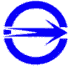 